Заявка на дизайн баннера*Фотомонтаж – это наложение изображения баннера на фотографию фасада. Если пишете «Да», то прикладываете к заявке фотографию, с указанием места размещения баннера.**Люверсы для баннеров представляют собой металлическое кольцо и втулку, соединенные между собой методом развальцовки. В них продевается веревка или трос, которые фиксируют конструкцию на опоре.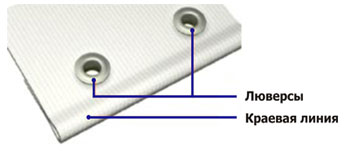 Для наружного оформления офиса Teplowin  действуют следующие правила:1.1	Торговый представитель или клиент оформляет заявку на баннер по установленному образцу, заполняя все поля (СМ. Приложение №1). Все поля обязательны для заполнения.1.2	Отдел маркетинга принимает только заполненную заявку. Не допускается отправка заявки с отсутствующей информацией.1.3	Срок исполнения заявки:Дизайн: 7 рабочих дней с даты получения заявки и всех сопутствующих для разработки баннера рекламных материаловПечать: 2 рабочих дня с момента согласования 1.4	Печать баннера производится при:•	Подтверждении оплаты (скан п/п, оригинал чека)•	Согласования от дилера, либо от торгового представителя. Ответственность за корректность размеров, форм  указанной информации ложится на согласователя.1.5	БиМакс разрабатывает и компенсирует 50% стоимости баннера при следующих условиях:•	Минимум  на 50% площади баннера  должна располагаться фирменный блок Teplowin, включающий в себя фирменный фон, логотип и надпись «ОКНА».•	На оставшихся 50% площади может располагаться информация о видах деятельности дилера, контактная информация, акции, а также логотип дилера.•	При необходимости иного дизайна или содержания, дилер создает дизайн и печатает баннер самостоятельно без участия БиМакс. При этом соблюдение фирменного стиля ТМ Teplowin обязательно и согласовывается со службой маркетинга БиМакс.Дата заявкиФотомонтаж* (да / нет)Юридическое наименование компании для выставления счета на оплатуОплата (нал / безнал)Размер баннера (Ш/В)Материал (баннерная ткань / сетка )Люверсы** (да / нет)Торговое название компании (если нужно разместить на баннере)Телефон и адрес для размещения на баннереСайт для размещения на баннереДополнительная информацияКонтактное лицо от Партнера:  телефон / e-mail для согласования